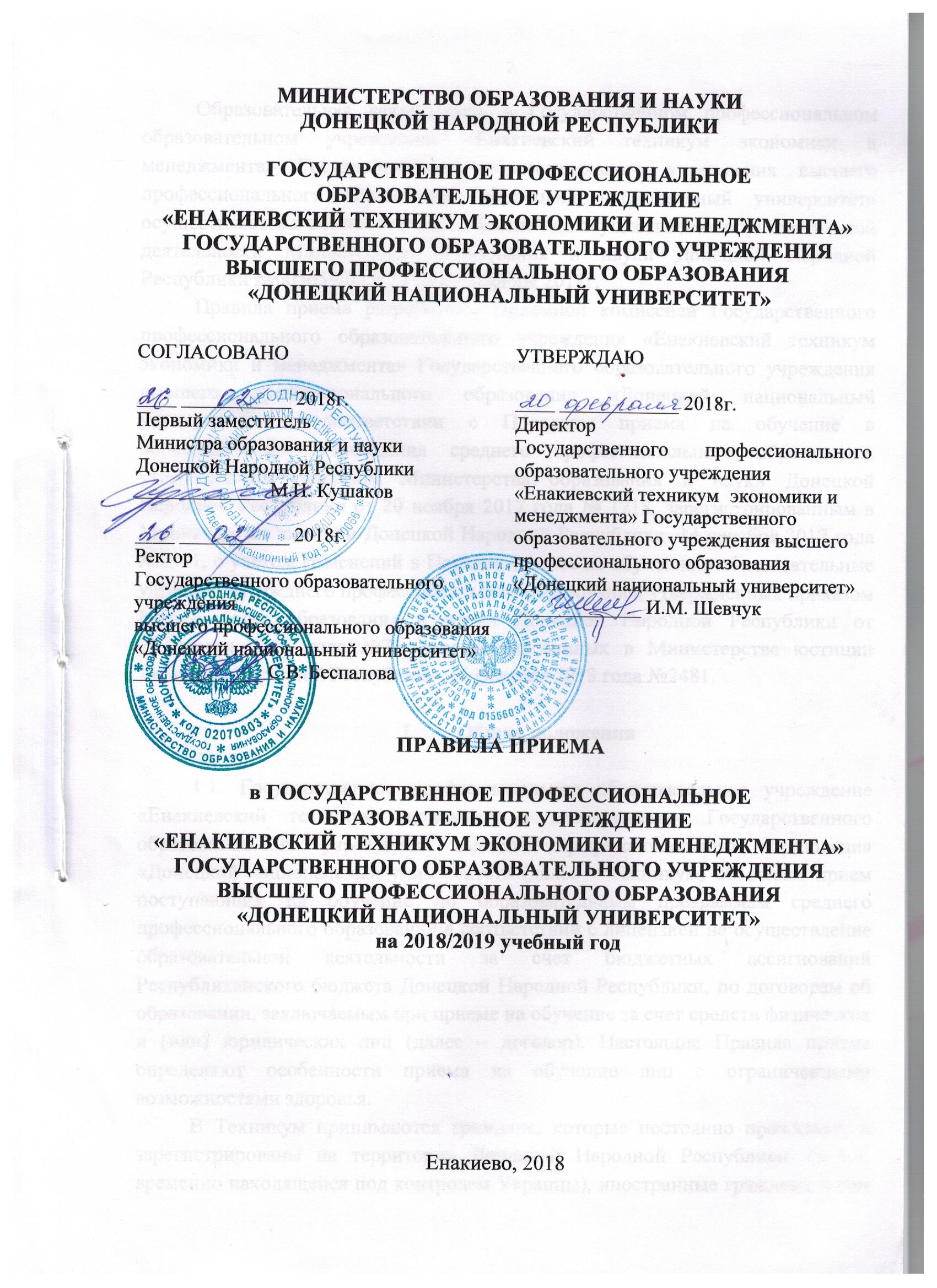 Образовательная деятельность в Государственном профессиональном образовательном учреждении «Енакиевский техникум экономики и менеджмента» Государственного образовательного учреждения высшего профессионального образования «Донецкий национальный университет»осуществляется в соответствии с лицензией на осуществление образовательной деятельности Министерства образования и науки Донецкой Народной Республики №005659/005673 от 05 декабря 2017г.Правила приема разработаны Приемной комиссиейГосударственного профессионального образовательного учреждения «Енакиевский техникум экономики и менеджмента» Государственного образовательного учреждения высшего профессионального образования «Донецкий национальный университет» в соответствии с Порядком приема на обучение в образовательные учреждения среднего профессионального образования, утвержденным приказом Министерства образования и науки Донецкой Народной Республикиот 20 ноября 2017 года № 1218, зарегистрированным в Министерстве юстиции Донецкой Народной Республики14 декабря 2017 года №2391, с учетом Изменений в Порядок приёма на обучение в образовательные учреждения среднего профессионального образования, утвержденных приказом Министерства образования и науки Донецкой Народной Республики от 29 января 2018 года №76, зарегистрированных в Министерстве юстиции Донецкой Народной Республики  14 февраля 2018 года №2481.Общие положения1.1.Государственное профессиональное образовательное учреждение «Енакиевский техникум экономики и менеджмента» Государственного образовательного учреждения высшего профессионального образования «Донецкий национальный университет» (далее – Техникум) объявляет прием поступающихна обучение по образовательным программам среднего профессионального образования в соответствии с лицензией на осуществление образовательной деятельности за счет бюджетных ассигнований Республиканского бюджета Донецкой Народной Республики, по договорам об образовании, заключаемым при приеме на обучение за счет средств физических и (или)юридических лиц (далее – договор). Настоящие Правила приема определяют особенности приема на обучение лиц с ограниченными возможностями здоровья.В Техникум принимаются граждане, которые постоянно проживают и зарегистрированы на территории Донецкой Народной Республики, (в т.ч. временно находящейся под контролем Украины), иностранные граждане, в том числе граждане Российской Федерации,Украины, граждане, которые постоянно проживают и зарегистрированы натерритории Луганской Народной Республики (в т.ч. временно находящейся под контролем Украины) (далее– граждане, лица, поступающие).1.2. В настоящих Правилах приема употреблены термины и значения, изложенные в Приложении 1.1.3.Техникум самостоятельно разрабатывает и утверждает ежегодные Правила приема на обучение по образовательным программам среднего профессионального образования (далее – Правила приема), определяющие их особенности на соответствующий год, не противоречащие законодательству Донецкой Народной Республики, настоящим Правилам приема, которые согласовывают с Министерством образования и науки Донецкой Народной Республики.1.4. Правила приема содержат:порядок работы Приемной комиссии;перечень специальностей, по которым осуществляетсяприем;перечень родственных специальностей подготовки(специальностей для приема на основе ранее полученных образовательныхуровней);порядок и сроки приема заявлений и документов;порядок и сроки приема заявлений и документов от иностранных граждан, в т.ч. граждан из Российской Федерации,Украины и Луганской Народной Республики (в т.ч. временно находящейся под контролем Украины);перечень профильных предметов;порядок и формы проведения вступительных творческих конкурсов;сроки объявления результатов вступительных творческих конкурсов;порядок подачи и рассмотрения апелляций по результатамвступительных творческих конкурсов;порядок расчета конкурсного балла поступающего;порядок проведения конкурсного (рейтингового) отбора;порядок и сроки обнародования рейтингового списка поступающих;порядок и сроки зачисления поступающих;условия поселения поступающих в общежития.1.5. Прием в Техникум осуществляется на места,финансируемые за счёт бюджетных ассигнований Республиканского бюджета ДонецкойНародной Республики и средств физических и (или) юридических лиц.Прием на места, финансируемые за счетсредств Республиканского бюджета Донецкой Народной Республики, является общедоступным, если иное непредусмотрено ч. 4 статьи 65 Закона Донецкой Народной Республики«Об образовании». Объем и структура приема студентов в Техникум на обучение за счётбюджетных ассигнований Республиканского бюджета Донецкой Народной Республикиопределяются в соответствии с контрольными цифрамиприема, устанавливаемыми ежегодно Советом МинистровДонецкой Народной Республики.1.6.Граждане, которые постоянно проживают и зарегистрированы на территории Донецкой Народной Республики  (в т.ч. временно находящейся под контролем Украины), имеют право быть зачисленными на места, финансируемые за счёт ассигнований Республиканского бюджета Донецкой Народной Республики, если они не обучались ранее за счёт бюджетных ассигнований по образовательным программам среднего профессионального образования, если иное не предусмотрено Постановлением Совета Министров.Если лицо, имеющее диплом о среднем профессиональномобразовании с присвоением квалификации квалифицированного рабочего, служащего, подает документы на получение среднегопрофессионального образования по программам подготовки специалистовсреднего звена впервые, то это не является получением второго илиповторного среднего профессионального образования. Следовательно, такоелицо имеет право получать образование по программам подготовкиспециалистов среднего звена за счёт бюджетных ассигнований Республиканского бюджетаДонецкой Народной Республики.В случае освоения программы подготовки специалиста среднего звена лицом, ужеосвоившим данную программу за счет бюджетных ассигнований, либо освоения программы подготовки квалифицированного рабочего, служащего лицом, уже освоившим программу подготовки квалифицированного рабочего или программу подготовки специалиста среднего звена за счёт бюджетных ассигнований, получение такого образования признаётсяповторным. В этом случае правило общедоступности не распространяетсяна такого поступающего. Такие лица имеют право на обучение по программам подготовки квалифицированных рабочих, служащих, специалистов среднего звена за счет средств физических и (или) юридических лиц.Если лицо, имеющее диплом о высшем профессиональном образовании, подает документы на получение среднего профессионального образования по программам подготовки квалифицированного рабочего, служащего или по программам подготовки специалиста среднего звена, то это не является получением второго или повторного профессионального образования. Следовательно, такое лицо имеет право получить среднее профессиональное образование за счет бюджетных ассигнований Республиканского бюджета Донецкой Народной Республики на основании документа о среднем общем образовании с предоставлением оригинала и/или копии диплома об имеющемся высшем профессиональном образовании.1.7. Граждане, которые постоянно проживают и зарегистрированы натерритории Донецкой Народной Республики  (в т.ч. временно находящейся под контролем Украины), имеют право на получениебесплатного второго или повторного среднего профессиональногообразования, если по состоянию здоровья они утратили возможностьисполнять свои служебные или должностные обязанности по полученнойранее квалификации. Факт утраты этой возможности подтверждаетсямедико-социальной экспертной комиссией.1.8. Иностранные граждане имеют право наполучение среднего профессионального образования за счет средствфизических и (или) юридических лиц, а также за счёт бюджетных ассигнований Республиканского бюджета Донецкой Народной Республики или местных бюджетов в соответствии с международными договорами Донецкой Народной Республики или установленной Советом Министров Донецкой Народной Республики квотой на образование иностранных граждан в Донецкой Народной Республике.1.9.Прием в Техникум на обучение за счет средств физических и (или) юридических лиц проводится на условиях, определяемых настоящими Правилами приема. 1.10. Техникум осуществляет передачу, обработкуи предоставление полученных в связи с приемом в образовательноеучреждение персональных данных поступающих в соответствии сЗаконом Донецкой Народной Республики «О персональных данных».1.11. Абитуриентам, нуждающимся в общежитии на время поступления, предоставляются места в общежитии Государственного профессионального образовательного учреждения «Енакиевский политехнический техникум» по адресу: Донецкая Народная Республика, 86430, г.Енакиево, ул.XX Партсъезда, д.16. В текущем  году абитуриентам предоставляется возможность проживания в 2-х местных номерах блочного типа обычной комфортности.Организация приема в Техникум2.1. Прием граждан в Техникум для получения среднегопрофессионального образования при количестве заявлений граждан на обучение по специальности более контрольных цифр приема осуществляется на конкурсной основе позаявлениям граждан, имеющих основное общее, среднее общее или среднеепрофессиональное образование.Условиями конкурсного отбора гарантированы соблюдение правграждан на образование и зачисление граждан, наиболее способных иподготовленных к освоению образовательной программы среднегопрофессионального образования.2.2. Организацию приема поступающих осуществляет Приемнаякомиссия Техникума (далее – Приемная комиссия), состав которой утверждается на1 (один) год директором Техникума, который является еепредседателем (приказ № 06/1 от 12 января 2018г.). Приемная комиссиядействует согласно Положению о Приемной комиссии Техникума, которое является локальным актом Техникума, утвержденным директором(приказ № 06/3 от 22 января 2018г.).2.3.Работу Приемной комиссии и делопроизводство, а также личныйприем поступающих и их родителей (законных представителей)организовывает ответственный секретарь Приемной комиссии, которыйназначается директором Техникума.2.4. Решение Приемной комиссии, принятое в пределах еёполномочий, является основанием для издания соответствующего приказаеё председателем.2.5. Техникум при приеме по специальности 54.02.01 Дизайн (по отраслям),требующей наличия у граждан определенных творческих способностей,проводитвступительные испытания творческой направленности (далее – вступительные творческие испытания), результаты которых учитываются наряду срезультатами при проведении конкурсного отбора (Приложение 2). Перечень вступительных творческих испытаний в Техникум и правила их проведения объявляются Техникумом не позднее 10 февраля текущего года.2.6.Для организации и проведения вступительныхтворческих испытаний по специальности, требующей наличия у поступающих определенных творческих способностей, председателем Приемной комиссии утверждаются составыэкзаменационных и апелляционных комиссий. Полномочия и порядокдеятельности экзаменационных и апелляционных комиссий определяютсяПоложениями о них, утвержденными председателем Приемной комиссии.2.7. Не позднее, чем за три дня до начала приема документов наобучение, Техникум обнародуетна своем официальном сайте и информационном стенде Приемной комиссии информациюо количестве мест на обучение за счёт бюджетных ассигнований Республиканского бюджетаДонецкой Народной Республики.2.8. Приемная комиссия по итогам приема документов, учитываяконкурсную ситуацию, имеет право перераспределять до 15% мест наобучение за счёт бюджетных ассигнований Республиканского бюджета Донецкой НароднойРеспублики между специальностями в пределах укрупненныхгрупп специальностей, при этом численность студентов вгруппах должна соответствовать п.3.8 раздела III Типового положения об образовательном учреждении среднего профессионального образования (с изменениями), утвержденным Постановлением Совета Министров Донецкой Народной Республики от 16.10.2015г. №19-19.2.9. Все вопросы, связанные с приемом в Техникум, решаются Приемной комиссией на ее заседаниях. РешенияПриемной комиссии обнародуются на информационном стенде Приемнойкомиссии и на официальном сайте Техникума (http://donnu.ru), как правило, в день принятиярешения, но не позднее дня, следующего после его принятия.2.10. При приеме в Техникум обеспечиваютсясоблюдение прав граждан в сфере образования, установленныхзаконодательством Донецкой Народной Республики, гласность иоткрытость работы Приемной комиссии.2.11. С целью подтверждения достоверности документов,представляемых поступающими, Приемная комиссия вправе обращаться всоответствующие государственные органы и органы местногосамоуправления.Требования к уровню образования абитуриентов3.1.На обучение по образовательным программам среднего профессионального образования принимаются:абитуриенты с основным общим образованием; прием осуществляется только на очную форму обучения (с нормативным сроком обучения на базе основного общего образования);абитуриенты со средним общим образованием; прием осуществляется на вакантные места второго курса (с нормативным сроком обучения на базе основного общего образования), на первый курс (с нормативным сроком обучения на базе среднего общего образования) очной и заочной форм обучения;абитуриенты, не прошедшего итоговой аттестации по программам среднего общего образования или получившего на Государственной итоговой аттестации по программам среднего общего образования неудовлетворительные результаты; приём осуществляется на первый курс (нормативный срок обучения на базе основного общего образования) очной формы обучения по справке об обучении на основании документа о получении основного общего образования;абитуриенты со средним профессиональным образованием (программа подготовки квалифицированных рабочих), прошедшие общеобразовательную подготовку; прием осуществляется на очную и заочную формы обучения (по программам подготовки специалистов среднего звена) на первый курс с нормативным сроком обучения согласно оценкам по общеобразовательному циклу в Приложении к диплому о среднем профессиональном образовании, на второй курс (нормативный срок обучения на базе основного общего образования) очной формы обучения;абитуриенты со средним профессиональным образованием (программа подготовки квалифицированных рабочих); прием осуществляется на очную форму обучения (по программам подготовки специалистов среднего звена) на третий курс (с нормативным сроком обучения на базе основного общего образования) на специальности одной укрупненной группы;абитуриенты с высшим профессиональным образованием по документу о среднем общем образовании; прием осуществляется на первый курс (с нормативным сроком обучения на базе среднего общего образования), второй курс (нормативным сроком обучения на базе основного общего образования) очной формы обучения или на первый курс заочной формы обучения.3.2.На обучение по образовательным программам профессионального обучения принимаются поступающие с ограниченными возможностями здоровья (с различными формами умственной отсталости), не имеющиеосновного общего и среднего общего образования, закончившие обучение поадаптированным основным общеобразовательным программам.На обучение по образовательным программам профессионального обучения прием осуществляется только на очную форму обучения в соответствии с Перечнями профессий рабочих и должностей служащих, квалификаций специалистов среднего звена, рекомендуемых для инвалидов илиц с ограниченными возможностями здоровья с учётом нарушений функций иограничений их жизнедеятельности.3.3. Перечень родственных специальностей/ профессийустанавливается в соответствии с действующим законодательствомДонецкой Народной Республики.Сроки приема заявлений и документов, конкурсного отбора изачисления на обучение4.1.Сроки конкурсного отбора и зачисления на обучение в Техникум приведены в таблице Приложения 3.Порядок работы Приемной комиссии (дни недели и часы):понедельник - пятница с 9-00 до 16-00, перерыв с 12-00 до 13-00; суббота  с 9-00 до 14-00 без перерыва, воскресенье – выходной.	Приемная комиссия работает по адресу: Донецкая Народная Республика, 86400, г. Енакиево, ул. Партизанская, д. 125.4.2.Прием документов на первый курс (очная форма обучения) начинается с 1 июля текущего года.4.3. Прием заявлений в Техникум на очную форму получения образования осуществляется по 15 августа текущего года.Прием заявлений у лиц, поступающих для обучения по образовательным программам по специальностям, требующим у поступающих определенных творческих способностей, физических и психологических качеств, осуществляется по 1августа текущего года.4.4. Сроки приема заявлений и документов на заочную форму обучения определяются настоящими Правилами приема. Продолжительность приема документов – не более одного месяца. Зачисление проводится не позднее, чем через 15 дней после завершения приема заявлений и документов.4.5. При наличии свободных мест в Техникуме прием документов продлевается до 1 октября текущего года.Организация информирования поступающих5.1.Техникум обязан ознакомить поступающегои (или) его родителей (законных представителей) с Положением, лицензией на осуществление деятельности Техникума, правами и обязанностямиобучающихся.5.2. В целях информирования о приеме на обучение Техникум размещает информацию на официальном сайтев информационно-телекоммуникационной сети «Интернет» (http://donnu.ru) (далее – официальный сайт), а такжеобеспечивает свободный доступ в здание кинформации, размещенной на информационном стенде Приемной комиссии (далее – информационный стенд).5.3. Приемная комиссия на официальном сайте Техникума иинформационном стенде, до начала приема документов, размещаетследующую информацию:5.3.1. Не позднее 1 марта текущего года:правила приема в Техникум;перечень специальностей, по которым Техникум объявляет прием в соответствии с лицензией наосуществление образовательной деятельности, с выделением формполучения образования: (очная, заочная);требования к уровню образования, которое необходимо дляпоступления (основное общее, среднее общее образование, среднее профессиональное образование);перечень вступительных творческих испытаний и информация о форме проведения вступительныхтворческих испытаний.5.3.2. Не позднее 1 июня текущего года:общее количество мест для приема по каждойспециальности, в том числе по различным формам полученияобразования;количество мест, финансируемых за счет бюджетных ассигнований Республиканского бюджета Донецкой Народной Республики, по каждой специальности, в том числе по различным формам получения образования;информацию о наличии общежития и количестве мест вобщежитии, выделяемых для иногородних поступающих.5.4. В период приема документов Приемная комиссия ежедневноразмещает на официальном сайте Техникума и информационномстенде Приемной комиссии сведения о количестве поданных заявлений покаждой специальности, с выделением форм полученияобразования (очная, заочная).5.5. Приемная комиссия Техникума обеспечиваетфункционирование специальной телефонной линии и раздела на официальном сайтеТехникума для ответов на обращения, связанные сприемом в Техникум.Порядок приема заявлений и документов дляучастияв конкурсном отборе 6.1.Поступающие лично подают в Приемную комиссиюТехникума заявление на участие в конкурсном отборе  (далее – заявление).Формазаявления представлена в Приложении 4.6.2. В заявлении указываются следующиеобязательные сведения:фамилия, имя, отчество;дата рождения;реквизиты документа, удостоверяющего его личность, когда и кемвыдан;предыдущий уровень образования, с указанием реквизитовдокумента об образовании, его подтверждающего;специальности, для обучения, по которым он планируетпоступать в Техникум, с указанием наличия/отсутствияоснований для поступления вне конкурса, формы получения образования инеобходимости предоставления общежития.6.3.В заявлении поступающий своей подписью заверяет фактознакомления с копиями Положения, лицензии на осуществлениедеятельности Техникума. Факт ознакомления заверяетсяличной подписью поступающего. В заявлении поступающий указывает оригинал документа государственного образца обобразовании, на основе которого осуществляется поступление, иприложение к нему.Подписью поступающего заверяется также получение среднего профессионального образования впервые.6.4. Поступающий может подать заявление в одно образовательное учреждение и не более чем на триспециальности/профессии.Заявления, поданные на определенные специальности вТехникуме по разным формам обучения, считаютсяфактом подачи одного заявления.6.5.При подаче заявления, поступающий предъявляет лично:паспорт, свидетельство о рождении и паспорт одного из родителей – для лиц, не достигших 16 летнего возраста и для лиц, которые по обстоятельствам непреодолимой силы (военных действий, пожаров, наводнений, землетрясений, и любых других стихийных бедствий) не получили паспорт или другой документ, удостоверяющий личность;документ государственного образца (оригинал) об образовании, на основании которого осуществляется поступление, и приложение к нему;по желанию поступающего оригинал Сертификата о прохождении государственной итоговой аттестации по образовательным программам среднего общего образования, полученный в 2016 или 2017 году или результаты государственной итоговой аттестации, полученные в 2018 году, которые члены Приемной комиссии Техникума проверяютна подлинность в автоматизированной системе «Государственная итоговая аттестация»;справку об обучении для лиц, не прошедших Государственную итоговую аттестацию или получивших на Государственной итоговой аттестации неудовлетворительные результаты.6.6.К заявлению граждане, которые постоянно зарегистрированы на территории Донецкой Народной Республики (в т.ч. временно находящейся под контролем Украины) и проживают на территории Донецкой Народной Республики, за исключением граждан, которые постоянно проживают на территории, временно находящейся под контролем Украины, – поступающие прилагают (оставляют в Приемной комиссии для формирования личного дела):копию документа, удостоверяющего личность, или копию свидетельства о рождении и паспорта одного из родителей для лиц, не достигших 16-летнего возраста и лиц, которые по объективным причинам не получили паспорт или другой документ, удостоверяющий личность;копию идентификационного номера (при наличии);оригинал и копию документа государственного образца об образовании, на основании которого осуществляется поступление, и приложение к нему;при наличии оригинала Сертификата о прохождении государственной итоговой аттестации по образовательным программам среднего общего образования, полученного в 2016 или 2017 году, или результатыгосударственной итоговой аттестации, полученные в 2018 году, которые члены Приемной комиссии Техникума проверяют на подлинностьв автоматизированной системе «Государственная итоговая аттестация»;6 цветных фотографий размером 3х4 см;документы, предоставляющие право на пользование льготами при поступлении (в сроки, определенные для приема документов);медицинскую справку 086-у, которая признается действительной, если она выдана не ранее шести месяцев до дня завершения приема документов.6.7. Граждане, которые зарегистрированы на территории Донецкой Народной Республики (в т.ч. временно находящейся под контролем Украины) и постоянно проживают на территории Донецкой Народной Республики, временно находящейся под контролем Украины, иностранные граждане, в т.ч. проживающие за рубежом, – поступающие к заявлению предъявляют лично:копию документа, удостоверяющего личность поступающего, либо документ, удостоверяющий личность иностранного гражданина;оригинал документа иностранного государства об образовании и(или) о квалификации (или его заверенную в установленном порядке копию), если удостоверяемое указанным документом образование признается в Донецкой Народной Республике на уровне соответствующего образования в соответствии с ч.4,5 статьи 8 Закона Донецкой Народной Республики «Об образовании»;заверенный в установленном порядке перевод на русский язык документа иностранного государства об образовании и(или) о квалификации и приложения к нему (если последнее предусмотрено законодательством государства, в котором выдан такой документ);оригинал справки иностранного государства об обучении для лиц, не прошедших Государственной итоговой аттестации или получивших на Государственной итоговой аттестации неудовлетворительные результаты, если удостоверяемое указанным документом образование признаётся в Донецкой Народной Республике на уровне соответствующего образования;медицинскую справку 086-у, которая признается действительной, если она выдана не ранее шести месяцев до дня завершения приема документов;6 цветных фотографий размером 3х4 см.Фамилия, имя и отчество (последнее – при наличии) поступающего, указанные в переводах поданных документов, должны соответствовать фамилии, имени и отчеству (последнее – при наличии), указанным в документе, удостоверяющем личность иностранного гражданина, в Донецкой Народной Республике.6.8.К конкурсному отбору допускаются абитуриенты, предоставившие полныйпакет вышеуказанных документов.6.9.Истребование документов, не предусмотренных пунктами 6.5 - 6.7настоящих Правил приема, не допускается.6.10.Факт подачи заявления регистрируется уполномоченным лицомПриёмной комиссии в Журнале регистрации лиц, поступающих в Техникум (далее – Журнал). Форма Журнала приведена в Приложении 5. 6.11. Все копии документов заверяются на основаниипредоставленных их оригиналов Приёмной комиссией Техникума или в установленном действующим законодательством ДонецкойНародной Республики порядке.Копии документов без предъявления их оригиналов не принимаются.6.12.Предоставление поступающим недостоверной информации о предыдущем уровне образования является основанием для отказа в участии в конкурсном отборе и зачислении на обучение (аннулирование приказа о зачислении).6.13. Приёмная комиссия осуществляет проверку среднего балладокумента об образовании (рассчитывает его в случае отсутствия каксреднее арифметическое всех оценок вышеуказанного документа) и вноситинформацию о среднем балле документа об образовании в Журнал.6.14. Приемная комиссия рассматривает заявления и документыпоступающих и принимает решение о допуске к участию в конкурсномотборе для поступления на обучение в Техникум. Факт отказа в допуске к участиюв конкурсе сообщается лично или в письменном виде, либо даннаяинформация размещается на официальном сайте Техникума.6.15. При приёме на обучение лиц, которые подают документ ополученном за рубежом уровне образования, обязательным являетсяпризнание в Донецкой Народной Республике образования и (или)квалификации, полученных в иностранном государстве, котороеосуществляется в соответствии с Конвенцией от 22 января 1993 г., ратифицированной Законом Украины от 10.11.1994 г. №240/94-ВР «О ратификации Конвенции о правовой помощи и правовых отношениях по гражданским, семейным и уголовным делам», в порядке, установленном действующим законодательством Донецкой Народной Республики. 6.16. Не допускается взимание платы с поступающих при подачедокументов.6.17. На каждого поступающего заводится личное дело, в которомхранятся все сданные документы, занесённые в опись документов личногодела(Приложение 6).6.18. Поступающему при личном представлении документов выдаетсярасписка о приеме документов  (Приложение 7).6.19.После окончания срока подачи документов документы отпоступающих не принимаются, если иное не предусмотрено настоящими Правилами.Организация и проведение конкурсного отбора7.1. Для конкурсного отбора поступающих рассчитываетсяконкурсный балл, который заносится в рейтинговый лист поступающего(Приложение 8).7.2. Конкурсный балл определяется путем суммирования среднего балла (по 100-балльной шкале) документа о полученном ранее образовании,оценки по 100-балльной шкале по русскому или украинскому языку, еслирусский язык поступающим не изучался, одному профильномуконкурсному предмету и дополнительных баллов в сумме не более 10 за особые успехи и(или) успешное окончание подготовительных курсов.Для поступающих, прошедших Государственную итоговуюаттестацию, результаты по 100-балльной шкале по русскому языку (украинскому языку) и профильному предмету засчитываются изСертификата Государственной итоговой аттестации (по желанию поступающего).7.3.Конкурсный балл для абитуриентов, поступающих на основе среднего общего образования, не имеющих документ о среднем общем образовании, но имеющих диплом квалифицированного рабочего/служащего, специалиста среднего звена с получением среднего общего образования рассчитывается Приемной комиссией следующим образом:- из приложения к диплому квалифицированного рабочего/служащего, специалиста среднего звена, отбираются дисциплины (предметы), которые относятся к общеобразовательному циклу;- на основании отобранных дисциплин (предметов) определяется средний балл;- конкурсный балл определяется путем суммирования среднего балла, оценки по русскому языку (или украинскому, если русский язык не изучался), одному профильному конкурсному предмету.Конкурсный балл для абитуриентов, поступающих на основе среднего общего образования, не имеющих документа о среднем общем образовании, но имеющих диплом квалифицированного рабочего/служащего, специалиста среднего звена с получением среднего общего образования, рассчитанный Приемной комиссией, оформляется соответствующим протоколом.7.4.Средний балл документа о среднем общем образованиивычисляется по 5-ти балльной шкале. Все оценки из документа обобразовании, которые выставлены по 12-ти балльной шкале, учитываютсятаким образом:оценки «1», «2», «3» соответствуют оценке «2»;оценки «4», «5», «6» соответствуют оценке «3»;оценки «7», «8», «9» соответствуют оценке «4»;оценки «10», «11», «12» соответствуют оценке «5».Оценки по 5-ти балльной шкале переводятся в 100-балльную шкалупо таблице соответствия, которая приведена в Приложении 9 кнастоящим Правилам.7.5.Техникум устанавливает профильные конкурсные предметы по каждой специальности из перечня школьных предметов (Приложение 10).7.6.Дополнительные баллы начисляются:призерам Республиканских олимпиад по профильным предметам – до10 баллов;призерам конкурсов-защит (проводимых Малой академией наук в годпоступления) научно-исследовательских работ при условии соответствиясекции, по которой абитуриент участвовал в конкурсе-защите, выбранномунаправлению подготовки – до 10 баллов.7.7.Дополнительные баллы не суммируются и засчитываются толькопо одному из перечисленных выше оснований. 7.8.Для поступающих на специальность 54.02.01 Дизайн (по отраслям) проводится творческий конкурс. Оценка (по 100-балльной шкале) за творческий конкурс добавляется к конкурсному баллу.7.9.Конкурсный балл для абитуриентов, поступающих на основедиплома квалифицированного рабочего (служащего), рассчитывается каксумма среднего балла (по 100-бальной шкале) дипломаквалифицированного рабочего/служащегов порядке, изложенном в пункте7.3 настоящих Правил.Проведение вступительных творческих испытаний8.1.При приеме на обучение по специальности 54.02.01 Дизайн (по отраслям), требующей у поступающих наличияопределенных творческих способностей, проводится вступительное творческое испытание.8.2. Для организации и проведения вступительного творческого испытания создаетсяэкзаменационная комиссия. Результаты вступительного творческого испытания  оцениваютсяпо 100-балльной шкале.8.3. Программа вступительного творческого испытания разрабатывается иутверждается Техникумом не позднее, чем за три месяцадо начала приема документов. Программа вступительного творческого испытания обязанасодержать критерии оценивания каждой сессии испытания.8.4. Программа вступительного творческого испытания публикуется на официальном сайте Техникума.8.5.Вступительное творческое испытание проводится в виде просмотра выполненного рисунка.8.6. Оценка за вступительное творческое испытание вычисляется как среднееарифметическое баллов, полученных за каждую сессию испытания.8.7. Лица, которые без уважительных причин не явились навступительное творческое испытание, и лица, знания которых былиоценены баллами нижеминимального уровня, установленного программой вступительного творческого испытания,к участию в конкурсе не допускаются. Пересдача вступительного творческого испытания непредусматривается.8.8. Поступающие, которые получили оценку ниже установленногоминимального уровня,  к участию в следующей сессии вступительного творческого испытания не допускаются.8.9. Апелляции результатов вступительного творческого испытания, проведенного Техникумом, рассматривает апелляционная комиссия Техникума, состав и порядок работы которойутверждаются приказом директора.8.10. Расписание вступительного творческого испытанияутверждается и обнародуется до начала приема документов.Особенности приема на обучение лицс ограниченными возможностями здоровья9.1. Прием лиц с ограниченными возможностями здоровья осуществляется на специальности с учетом Перечня, утвержденного Постановления Совета Министров от 17 декабря 2016 г. № 13-20, по которым ведется профессиональное обучение инвалидов и лиц с ограниченными возможностями здоровья, с учетом нарушения функций и ограничений их жизнедеятельности, лицензий на осуществление образовательной деятельности и в соответствии с обозначенным диагнозом.9.2. Лица с ограниченными возможностями при поступлении в Техникум проходят конкурсный отбор по результатам среднего балла документа об образовании, с учётом особенностей их психофизического развития, индивидуальных возможностей и состояния здоровья.Зачисление вне конкурсного отбора10.1. Право на зачисление вне конкурса – право поступающего,предусмотренное законодательством Донецкой Народной Республики, озачислении в государственные профессиональные образовательныеучреждения среднего профессионального образования без участия в общемконкурсном отборе.10.2.Право на зачисление вне конкурса на обучение по программам подготовки специалистов среднего звена за счет ассигнований Республиканского бюджета в пределах количества мест за счет бюджетных ассигнований Республиканского бюджета Донецкой Народной Республики имеют:дети-сироты и дети, лишенные родительского попечения;лица из числа детей-сирот и детей, лишенных родительского попечения, в возрасте от 18 до 23 лет;дети-инвалиды, инвалиды I и II групп, которым согласно заключению учреждения медико-социальной экспертизы не противопоказано обучение в Техникуме;инвалиды войны и (или) их дети;инвалиды вследствие военной травмы или заболевания, полученных в период прохождения военной службы, которым согласно заключению учреждения медико-социальной экспертизы не противопоказано обучение вТехникуме;военнослужащие, приравненные к ним лица, и члены их семей;дети военнослужащих, погибших при исполнении ими обязанностей военной службы или умерших вследствие увечья (ранения, травмы, контузии)либо заболеваний, полученных ими при исполнении обязанностей военнойслужбы, в том числе при участии в проведении контртеррористических операций и (или) иных мероприятий по борьбе с терроризмом;участники боевых действий по защите Донецкой Народной Республики и боевых действий на территории других государств, перечень которых определен Приложением III к Закону Донецкой Народной Республики «О социальной защите ветеранов войны», и их дети;шахтеры, имеющие стаж подземной работы не менее трех лет;дети шахтеров, имеющих стаж подземной работы не менее 15 лет; дети шахтеров, погибших вследствие несчастного случая напроизводстве, шахтёров-инвалидов I и II группы вследствие трудовых увечийили профессиональных заболеваний;иные категории граждан, которым право на прием на обучение по образовательным программам подготовки специалистов среднего звена за счет бюджетных ассигнований Республиканского бюджета Донецкой НароднойРеспублики вне конкурса гарантировано законодательством и нормативнымиправовыми актами Донецкой Народной Республики.10.3. Зачисление лиц, которые относятся к категориям, указанным в пункте 10.2настоящего раздела, происходит по конкурсному отбору в соответствии с конкурсным баллом поступающего.10.4. Количество мест для лиц, указанных в пункте 10.2настоящегораздела, для получения среднего профессионального образования по программам подготовки специалистов среднего звена за счет бюджетных ассигнований Республиканского бюджета Донецкой Народной Республики устанавливается ежегодно Техникумом в размере 20 % объема контрольных цифр приема, выделенных Техникуму на очередной год по специальностям, но не менее одного места.10.5. Лица, которые относятся к категориям, указанным в пункте 10.2настоящего раздела, не рекомендованные к зачислению на обучение навыделенные места в соответствии с пунктом 10.3 настоящего раздела,участвуют в конкурсном отборе на общих основаниях в соответствии с конкурснымбаллом.Право на первоочередное зачисление приодинаковом конкурсном балле11.1. Право на первоочередное зачисление – право поступающего назанятие более высокой позиции в рейтинговом списке при одинаковом сдругими поступающими конкурсном балле.11.2.Преимущественное право зачисления в Техникум при условии успешного прохождения вступительных испытаний творческой направленности и при прочих равных условиях предоставляется лицам:выпускникам, получившим среднее общее образование, награжденным золотой или серебряной медалью, при поступлении на основе среднего общего образования; выпускникам, которые имеют документ об основном общем образовании с отличием, при поступлении на основе основного общего образования;инвалидам и детям из малообеспеченных семей, у которых оба родителя являются инвалидами или один из родителей – инвалид, а другой умер, или одинокая мать из числа инвалидов или отец – инвалид, который воспитывает ребенка без матери;победителям и призерам заключительного этапа республиканской олимпиады школьников, членам сборных команд Донецкой Народной Республики, участвовавших в международных олимпиадах по общеобразовательным предметам и сформированных в порядке, установленном органом исполнительной власти, осуществляющим функции по выработкегосударственной политики и нормативно-правовому регулированию в сфере образования, по специальностям, соответствующим профилю республиканской олимпиады школьников или международной олимпиады. Соответствие профиля указанных олимпиад специальностям и (или) направлениям подготовки определяется Техникумом.11.3. Право первоочередного зачисления предоставляется впоследовательности, определенной пунктом 11.2 настоящего раздела.Формирование и обнародование списка поступающих,рекомендованных к зачислению12.1. Список поступающих, рекомендованных к зачислению,формируется по категориям в такой последовательности:поступающие, рекомендованные к зачислению вне конкурсного отбора;поступающие, рекомендованные к зачислению по конкурсному отбору.12.2. В рамках каждой указанной в пункте 12.1 настоящего разделакатегории рейтинговый список поступающих упорядочивается:по конкурсному баллу от большего к меньшему;с учетом права на первоочередное зачисление при одинаковомконкурсном балле.12.3. В списке поступающих, рекомендованных к зачислению,указываются:фамилия, имя и отчество поступающего;конкурсный балл поступающего;категория абитуриента, указанная в пункте 12.1 настоящих Правил приема.12.4. Рейтинговые списки формируются Приемной комиссией иобнародуются в полном объеме на официальном сайте Техникума. Списки поступающих, рекомендованных к зачислению,формируются Приемной комиссией и обнародуются путем размещения наинформационном стенде Приемной комиссии и официальном сайте Техникума.Предоставление рекомендаций для зачисления13.1. Решение о рекомендации к зачислению поступающих на места, финансируемые засчёт бюджетных ассигнований Республиканского бюджета Донецкой Народной Республики,Приемная комиссия принимает в сроки, определенные в разделе IVнастоящих Правил приема.13.2. Формирование списков, рекомендованных к зачислениюпоступающих, осуществляется Приемной комиссией в пределах объемаконтрольных цифр приема, при его отсутствии - в пределах лицензионногообъема. После зачисления поступающих на места, финансируемые за счёт бюджетныхассигнований Республиканского бюджета Донецкой Народной Республики, обнародуютсясписки рекомендованных к зачислению абитуриентов, поступающих наобучение за счет средств физических и  (или) юридических лиц.13.3. Официальным сообщением о предоставлении рекомендаций кзачислению и решение Приемной комиссии о зачислении поступающихсчитается их обнародование на информационном стенде Приемнойкомиссии, а также официальном сайте Техникума.Корректировка списка поступающих, рекомендованных кзачислению14.1. Поступающие, которым аннулированы рекомендации кзачислению на места, финансируемые за счёт бюджетных ассигнований Республиканского бюджета ДонецкойНародной Республики, не теряют права участия в конкурсе на места,финансируемые за счет средств физических и (или) юридических лиц. Решение обучастии в этом конкурсе принимается Приемной комиссией на основаниизаявления поступающего, в котором он указываетспециальность.14.2. В случае приема на обучение по образовательным программам среднего профессионального образования за счет средств физических и (или) юридических лиц изданию распорядительного акта о приеме лица на обучение в образовательное учреждение среднего профессионального образования предшествует заключение договора об образовании.14.3. Оплата обучения осуществляется в соответствии с договором,заключенным сторонами.14.4. При одновременном обучении по нескольким программам илиспециальностям и формам обучения (кроме двух очных), одна из которых финансируется засчёт бюджетных ассигнований Республиканского бюджета Донецкой Народной Республики,оригиналы документа об образовании или образовательном уровне,приложения к нему государственного образца хранятся в образовательномучреждении по месту обучения, финансируемого  за счёт бюджетных ассигнований Республиканского бюджетаДонецкой Народной Республики,  в течение всего срока обучения.14.5. При одновременном обучении на нескольких программах понаправлениям подготовки (специальностям, профессиям) и формам обучения (кроме двух очных) за средства физических и (или) юридических лицоригиналы вышеуказанных документов хранятся в образовательномучреждении по желанию студента.Справка о хранении оригиналов документов выдается по требованиюстудента образовательным учреждением, в котором они хранятся.Приказ о зачислении15.1. Приказ о зачислении на обучение издается директором Техникума на основании решения Приемной комиссии (образец приказа в Приложении 11). Приказы о зачислении наобучение формируются Приемной комиссией в соответствии со спискамиабитуриентов, рекомендованных к зачислению, и обнародуются наинформационном стенде Приемной комиссии и официальном сайте Техникума.15.2. Решение о зачислении поступающего может быть отмененоПриемной комиссией при выявлении нарушений законодательства состороны поступающего.15.3. Поступающие могут быть отчислены из Техникума по собственному желанию. При этом издаетсясоответствующий приказ, утвержденный директором Техникума, а документы возвращаются отчисленным поступающим.15.4. На освободившееся при этом место, до начала учебных занятий,может проводиться дополнительный конкурсный отбор из числа лиц,принимавших участие в конкурсном отборе на это направление подготовки(специальность). В случае отсутствии таких претендентов наосвободившиеся места разрешается зачислять лиц из другихспециальностей Техникума.Особенности приёма и обучения граждан Российской Федерации, Украины и Луганской Народной Республики (в т.ч. временно находящейся под контролем Украины), а также граждан, которые постоянно проживают и зарегистрированы на территории Донецкой Народной Республики (в т.ч. временно находящейся под контролем Украины) и получивших документ государственного образца об основном общем и среднем общем образовании в Российской Федерации, в Луганской Народной Республике и (или) в Украине, в Техникум16.1.Для граждан Российской Федерации, Украины и Луганской Народной Республики (в т.ч. временно находящейся под контролем Украины) результаты единого государственного экзамена (ЕГЭ), внешнего независимого оценивания (ВНО), полученные в период, начиная с 2013 по настоящее время, приравниваются к результатам Государственной итоговой аттестации.16.2.Для граждан, которые постоянно проживают и зарегистрированы на территории Донецкой Народной Республики (в т.ч. временно находящейся под контролем Украины) и получивших документ государственного образца о среднем общем образовании в Российской Федерации, в Луганской Народной Республике и (или) в Украине, результаты единого государственного экзамена (ЕГЭ) и (или) внешнего независимого оценивания (ВНО) приравниваются к результатам Государственной итоговой аттестации.16.3.Для граждан, которые постоянно проживают и зарегистрированы на территории Донецкой Народной Республики (в т.ч. временно находящейся под контролем Украины), полученный документ государственного образца об основном общем или среднем общем образовании в Российской Федерации, в Луганской Народной Республике и (или) в Украине приравнивается к документу государственного образца об основном общем или среднем общем образовании, выданному в Донецкой Народной Республике.Зачисление в Техникум на освободившиесяместа в течение первых дней обучения и хранение работ поступающих17.1. Студенты, которые без уважительных причин не приступили к учебным занятиям в течение 10 дней со дня их начала, отчисляются из Техникума. Соответствующий приказ об отчислении должен быть сформирован в 10 день со дня начала учебных занятий.Зачисление на места отчисленных студентов происходит в течениеследующих пяти рабочих дней с момента издания приказа об отчислении студентов, которые без уважительных причин не приступили к учебным занятиям в течение 10 дней со дня их начала.17.2.Работы поступающих (выполненные ими на вступительных творческих испытаниях), непринятых на обучение, сохраняются в течение одного года,затем уничтожаются, о чем Приемной комиссией составляется Акт утилизации.Обеспечение открытости и прозрачности при проведении приемав Техникум18.1. На заседании Приемной комиссии имеют право присутствоватьпредставители средств массовой информации (не более двух человек отодной организации). Для аккредитации необходимо не позднее, чем до 16-00 дня, который предшествует началу заседания Приемной комиссии, прислать заявление на факс  техникума (0252) 5-01-92 или на e-mail–spo.etemdonnu.1970@mail.ru.В заявлении указать: название средства массовой информации (редакции); ФИО журналиста; контактные телефоны. Представители СМИ, нарушающие порядок аккредитации, правила поведения на заседании Приемной комиссии, а так же правила безопасности, могут быть лишены аккредитации и права входа на территорию Техникума.18.2. Общественные организации могут обратиться в Министерствообразования и науки Донецкой Народной Республики с заявлением опредоставлении им права вести наблюдение за работой Приемнойкомиссии. Общественные организации, которым такое право предоставленоМинистерством образования и науки Донецкой Народной Республики,могут направлять на заседание Приемной комиссии своих наблюдателей (неболее двух человек от одной организации).18.3. Приемная комиссияТехникума создает надлежащие условия дляприсутствия общественных наблюдателей и представителей органовсредств массовой информации на своих заседаниях, а также предоставляетим возможность ознакомления с документами, которые предоставляютсячленам комиссии.18.4. Председатель Приемной комиссии объявляет о заседаниикомиссии не позднее дня, предшествующего дню заседания, в особыхслучаях - не позднее, чем за 3 (три) часа до начала заседания. Объявлениевместе с проектом повестки дня заседания обнародуется на официальном сайтеТехникума.18.5. Информирование общественности о Правилах приема,лицензионном объеме, контрольных цифрах приема, стоимости обучения,ходе подачи заявлений о поступлении, рекомендации к зачислению изачисление в Техникум осуществляется через официальный сайт Техникума и информационный стенд  Приемнойкомиссии.Ответственный секретарь Приемной комиссииГосударственного профессионального образовательного учреждения «Енакиевский техникум экономики и менеджмента» Государственного образовательного учреждения высшего профессионального образования «Донецкий национальный университет»					Е.А. Харькова